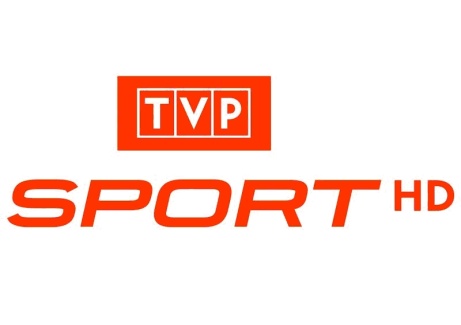 Jesień w TVP SportTak bogatej oferty sportowej w Telewizji Polskiej jeszcze nie było! Piłka nożna na najwyższym poziomie: zarówno klubowa – Liga Mistrzów, jak i reprezentacyjna – Liga Narodów z udziałem naszej kadry oraz inne mecze europejskich potęg. Jeszcze we wrześniu czekają nas mistrzostwa świata w siatkówce mężczyzn, podczas których nasza kadra będzie bronić tytułu mistrzowskiego. W listopadzie natomiast do rywalizacji powrócą skoczkowie narciarscy, z potrójnym mistrzem olimpijskim Kamilem Stochem na czele. Wszystkie transmisje będą dostępne w kanałach otwartych – TVP1 i TVP Sport! SIATKÓWKA. MISTRZOSTWA ŚWIATA MĘŻCZYZNTo prawdziwy hit! Po kilku latach nieobecności wielka siatkówka wraca do Telewizji Polskiej - mistrzostwa świata w Bułgarii i we Włoszech (9-30 września). Tam Polacy będą bronić złotego medalu wywalczonego cztery lata temu w naszym kraju (pierwsze spotkanie grupowe już 12 września: Polska – Kuba, pocz. godz. 19:30). Wszystkie mecze naszej reprezentacji będzie można obejrzeć w Jedynce i TVP Sport. 12.09. I runda: Kuba – Polska			13.09. I runda: Portoryko – Polska			15.09. I runda: Polska – Finlandia			17.09. I runda: Polska – Iran 				18.09. I runda: Polska – Bułgaria			21.09. II runda: ew. mecz Polski 			22.09. II runda: ew. mecz Polski 			23.09. II runda: ew. mecz Polski			26.09. III runda: ew. mecz Polski 			27.09. III runda: ew. mecz Polski 			29.09. Półfinał: ew. mecz Polski 			30.09.O 3. miejsce i Finał				PIŁKA NOŻNA. LIGA NARODÓW I MECZE TOWARZYSKIEReprezentacja Polski ma nowego trenera – Jerzego Brzęczka, którego tej jesieni czeka sześć spotkań: cztery w Lidze Narodów i dwa towarzyskie. Gdyby nasi reprezentanci z Robertem Lewandowskim na czele okazali się najlepsi w swojej grupie Ligi Narodów – zagrają w maju 2019 w turnieju Final Four. Do tego jednak daleka droga, bo za rywali mają: Portugalię – aktualnego mistrza Europy i Włochy – czterokrotnego mistrza świata. Do tego dwa spotkania towarzyskie z Irlandią i Czechami. Transmisje w TVP1 i TVP Sport.To nie koniec jednak emocji na najwyższym poziomie! W każdej kolejce Ligi Narodów widzowie będą mogli zobaczyć w akcji także inne reprezentacje. Takich spotkań jak Niemcy – Francja czy Chorwacja – Anglia żaden kibic nie może przeoczyć!06.09. Liga Narodów: Niemcy – Francja		07.09. Liga Narodów: Włochy – Polska 		10.09. Liga Narodów: Portugalia – Włochy		11.09. Mecz towarzyski: Polska – Irlandia 		11.10: Liga Narodów: Polska – Portugalia 		12.10. Liga Narodów: Chorwacja – Anglia		14.10. Liga Narodów: Polska – Włochy		15.10. Liga Narodów: Hiszpania – Anglia		15.11. Mecz towarzyski: Polska – Czechy 		17.11. Liga Narodów: Włochy – Portugalia		19.11. Liga Narodów: Niemcy – Holandia		20.11. Liga Narodów: Portugalia – Polska		PIŁKA NOŻNA. LIGA MISTRZÓWW każdym tygodniu rozgrywek TVP1 i TVP Sport będą pokazywać jedno spotkanie i to aż do zakończenia sezonu 2020/21! Przez trzy najbliższe lata widzowie TVP nadal będą mogli oglądać najlepszych piłkarzy świata (Leo Messi w FC Barcelona, Neymar w PSG, Cristiano Ronaldo w Juventusie czy Gareth Bale w Realu Madryt) i występy reprezentantów Polski w najbardziej prestiżowych rozgrywkach klubowych: Robert Lewandowski w Bayernie Monachium, Łukasz Piszczek w Borussii Dortmund, Kamil Glik w AS Monaco, Piotr Zieliński i Arkadiusz Milik w SSC Napoli, Wojciech Szczęsny w Juventusie Turyn czy Grzegorz Krychowiak i Maciej Rybus w Lokomotiwie Moskwa. Transmisje w TVP1 i TVP Sport a także na stronie sport.tvp.pl i w aplikacji mobilnej. Tuż po nich od fazy grupowej będzie emitowany specjalny program, w którym widzowie będą mogli zobaczyć skróty ze wszystkich wtorkowych i środowych spotkań LM.29.08. 4. runda kwalifikacji19.09. 1. kolejka03.10. 2. kolejka24.10. 3. kolejka07.11. 4. kolejka28.11. 5. kolejka12.12. 6. kolejkaBOKS. GALE ZAWODOWE To będzie mocne uderzenie – 22 września na stadionie Wembley superwalka dwóch wielkich gladiatorów. W pojedynku o zawodowe mistrzostwo świata czterech federacji IBF, IBO, WBA i WBO wystąpią: Anthony Joshua i pretendent Aleksander Powietkin. Tuż po nich do ringu w Łomży wyjdzie Kamil Szeremeta, który w pojedynku o mistrzostwo Europy zmierzy się z Rubenem Diazem. To będzie walka wieczoru podczas Knockout Boxing Night. Kolejne gale z tego cyklu już w październiku (Zakopane) i listopadzie. Wystąpią najbardziej znani polscy pięściarze, m.in.: Artur Szpilka, Krzysztof Włodarczyk, Mariusz Wach. Transmisje w TVP1 i TVP Sport.22.09: Walka o mistrzostwo świata wagi ciężkiej: Anthony Joshua – Aleksander Powietkin22.09. Knockout Boxing Night #3 (m.in.: walka o mistrzostwo Europy: Kamil Szeremeta – Roben Diaz)6.10. Knockout Boxing Night #4 (m.in. walka Krzysztofa Włodarczyka)10.11. Knockout Boxing Night #5 (m.in. walka Mariusz Wach – Artur Szpilka) SKOKI NARCIARSKIE. PUCHAR ŚWIATAListopad to początek rywalizacji w Pucharze Świata w skokach narciarskich. Znów oczy Polaków będą zwrócone na skocznie – wszak faworytem do triumfu w całym cyklu PŚ będzie potrójny mistrz olimpijski Kamil Stoch. Polak wygrał rywalizację w poprzednim sezonie. Zwyciężył także w Turnieju Czterech Skoczni, zdobył srebrny medal mistrzostw świata w lotach a przede wszystkim zwyciężył w jednym z konkursów indywidualnych podczas igrzysk w Pjongczangu, a wraz z drużyną (Dawid Kubacki, Maciej Kot i Stefan Hula) zdobył brązowy medal w rywalizacji drużynowej. Trener Stefan Horngacher ma do dyspozycji bardzo mocną ekipę, w której są jeszcze między innymi: Piotr Żyła czy Jakub Wolny. A inauguracja Pucharu Świata ma znów wyjątkowy wymiar – światowa czołówka po raz drugi z rzędu rozpocznie skakanie w Wiśle! Transmisje w TVP1 i TVP Sport.16-18.11. Puchar Świata w Wiśle24-25.11. Puchar Świata w Kuusamo01-02.12. Puchar Świata w Niżnym Tagile08-09.12. Puchar Świata w Titisee-Neustadt15-16.12. Puchar Świata w Engelbergu 30.12-06.01. Turniej Czterech SkoczniINNE IMPREZYW TVP Sport – ogólnodostępnym kanale znajdującym się w Naziemnej Telewizji Cyfrowej – kibice będą mogli zobaczyć jeszcze więcej ważnych imprez sportowych, m.in.: mistrzostwa świata w dyscyplinach olimpijskich – kolarstwie szosowym (Innsbruck, 23-30 września), MTB (Lenzerheide, 5-9 września), kajakarstwie (Montemor o Velho, 23-26 września), wioślarstwie (Płowdiw, 8-16 września) a także turnieje z tenisowego cyklu WTA (wrzesień – październik). Transmisje w TVP Sport.